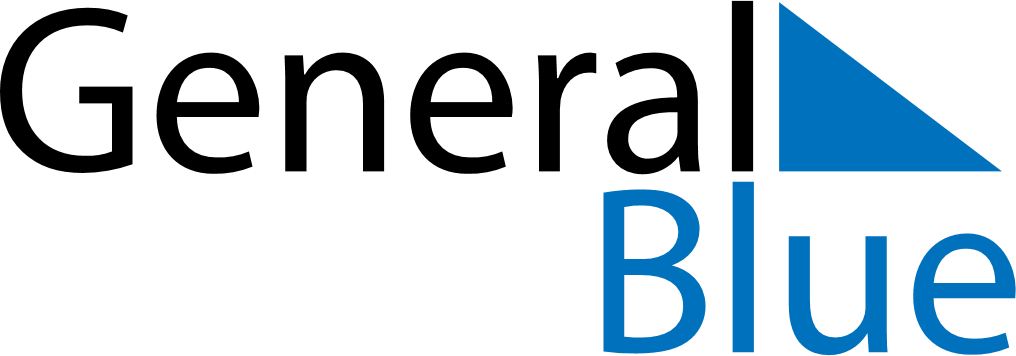 February 2023February 2023February 2023MexicoMexicoSundayMondayTuesdayWednesdayThursdayFridaySaturday1234567891011Constitution DayConstitution Day (day off)1213141516171819202122232425262728